Session 8       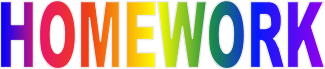 3/3/17 Session 8 Slides are now available https://drive.google.com/drive/folders/0B__Jza6ZnWYYc0Y4Sl9rR3BTbDgSelf Study: Collecting Logs - please review slides carefullySession 8 Interview Questions List is now updatedhttps://docs.google.com/document/d/1QHc1YDsQvFsLesqIL-fTX0agQy-_Wd_6Dj9igcez6CQ/edit2. LOMOTIF Using Lomotif Media files please test Scenario 9,10 and 11 .  Please test as many Media files as you can.Lomotif : Regression Test  ( Bugzilla): New Columns  have been added into the Table . Please enter results for both iOS and Android Devices.DO NOT ENTER ANY BUGS !!! We are not done with regression test.Write it down and set it aside to remember  :) No need to send it in or post it anywhere .See you Monday, Mar 6th, 2017-Natalia 